FCCLA CHAPTER OFFICER CANDIDATE APPLICATION AND CONTRACT As a member of Canyon View J.H. FCCLA, I agree to carry out the following responsibilities (check off):Time CommitmentAttend all meetings (1st and 3rd Tuesday) of each monthFCCLA Opening Social (October)FCCLA Awards Gala (May)Area and State Leadership Conference – Feb and AprilComplete a STAR Event for the 2013-2014 yearCode of Conduct CommitmentRepresent Canyon View FCCLA with pride and dignity. It is my responsibility to display a positive public image and promote the organization.Fulfill the duties of my membership by following through with assignments and participating in activitiesBe an example of an effective leaderNo N’s or U’s in Citizenship, and no D’s or F’s in my grades in order to participate in state or area activities that take me away from the classroomI will keep up with my school work if I miss class due to FCCLA tripsProfessional Dress CommitmentI will follow the required dress code for all meetings as outlined below:Chapter Meetings: normal school clothes (Canyon View dress code)Chapter Activities: FCCLA t-shirt (school dress code)Area and State FCCLA meetings and trips: Business professional dress REQUIRED! No jeans, no flip flops, school appropriateMembership Dues:I will pay the $20 dues by Nov 1, 2013 (privileges include t-shirt, official membership, local, state and national affiliation, Teen Times magazine subscription, chapter meetings and activities at the school, monthly newsletters, eligible to go on FCCLA trips)MEMBER AGREEMENTI have read and understand the information required for being a member of FCCLA and will carry out all responsibilities as outlined in this contract to the best of my ability.__________________________________________________________________________Date:________________________Member’s signaturePlease circle your T-shirt size:		S	M	L	XL	Other:_________(If you want a sweatshirt, it is $20 extra)PARENT AGREEMENTI have reviewed this contract with my son/daughter and understand it. I will support my son/daughter as a member of Canyon View Jr. High FCCLA to carry out the above responsibilities and commitments.__________________________________________________________________________Date:_________________________Parent/Guardian’s signature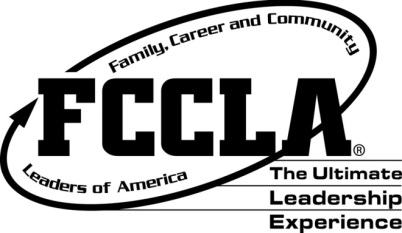 CANYON VIEW JUNIOR HIGH FCCLA OFFICER APPLICATION AND CONTRACTOfficer Name: __________________________________________________________	Grade:______________Parent/Guardian Name: _____________________________________________	Phone number: ______________________Student Cell Phone (if available): __________________________________Home Phone number:________________________ Address: _____________________________________ City:__________________ Zip code: ____________________Student email: ______________________________________________Parent Email:_________________________________________Rank how much you would want each officer position, 1 being the MOST and 9 being the least.Please tell me which office you want to fill the most and WHY:OFFICERANK RANK President*responsible for planning and conducting meetings, set the example of FCCLA membershipVice President of STAR Events*responsible for instructing students on the competitive events in FCCLA (with Mrs. Milburn) and making sure at least 80% of our chapter participatesVice President of Projects*responsible for leading the committee on FCCLA service and other projects; making sure our paperwork is sent to the National Office for various awards and applicationsHistorian*responsible for recording (through journal and photo entry) the events that take place in our chapter; present a final report at the FCCLA awards galaVice President of Membership*responsible for leading the Membership campaign committee of FCCLA, especially during Sept/Oct; guarantee that members pay dues and receive their membership benefitsSecretary/Treasurer*take notes at each meeting, work with VP of membership to guarantee members have paid their dues and receive their benefits; work with school financial secretary to ensure all financial records and dealings are in orderVice President of Publicity*responsible for leading any and all committees related to publicizing FCCLA (including writing announcements, aiding the VP of membership, etc…)8th grade representative*main liaison representing the 8th grade interests in FCCLA, responsible for being on publicity/membership committees to recruit future members7th grade representative*main liaison representing the 7th grade interests in FCCLA, responsible for being on publicity/membership committees to recruit future members